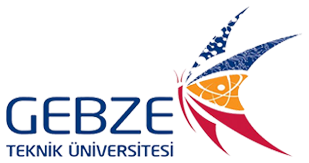 GEBZE TEKNİK ÜNİVERSİTESİ MİSAFİRHANE KAYIT FORMU 
GEBZE TECHNICAL UNIVERSITY GUESTHOUSE REGISTRATION FORMGEBZE TEKNİK ÜNİVERSİTESİ MİSAFİRHANE KAYIT FORMU 
GEBZE TECHNICAL UNIVERSITY GUESTHOUSE REGISTRATION FORMGEBZE TEKNİK ÜNİVERSİTESİ MİSAFİRHANE KAYIT FORMU 
GEBZE TECHNICAL UNIVERSITY GUESTHOUSE REGISTRATION FORMGEBZE TEKNİK ÜNİVERSİTESİ MİSAFİRHANE KAYIT FORMU 
GEBZE TECHNICAL UNIVERSITY GUESTHOUSE REGISTRATION FORMGEBZE TEKNİK ÜNİVERSİTESİ MİSAFİRHANE KAYIT FORMU 
GEBZE TECHNICAL UNIVERSITY GUESTHOUSE REGISTRATION FORMGEBZE TEKNİK ÜNİVERSİTESİ MİSAFİRHANE KAYIT FORMU 
GEBZE TECHNICAL UNIVERSITY GUESTHOUSE REGISTRATION FORMGEBZE TEKNİK ÜNİVERSİTESİ MİSAFİRHANE KAYIT FORMU 
GEBZE TECHNICAL UNIVERSITY GUESTHOUSE REGISTRATION FORMGEBZE TEKNİK ÜNİVERSİTESİ MİSAFİRHANE KAYIT FORMU 
GEBZE TECHNICAL UNIVERSITY GUESTHOUSE REGISTRATION FORMGEBZE TEKNİK ÜNİVERSİTESİ MİSAFİRHANE KAYIT FORMU 
GEBZE TECHNICAL UNIVERSITY GUESTHOUSE REGISTRATION FORMGEBZE TEKNİK ÜNİVERSİTESİ MİSAFİRHANE KAYIT FORMU 
GEBZE TECHNICAL UNIVERSITY GUESTHOUSE REGISTRATION FORMGEBZE TEKNİK ÜNİVERSİTESİ MİSAFİRHANE KAYIT FORMU 
GEBZE TECHNICAL UNIVERSITY GUESTHOUSE REGISTRATION FORMGEBZE TEKNİK ÜNİVERSİTESİ MİSAFİRHANE KAYIT FORMU 
GEBZE TECHNICAL UNIVERSITY GUESTHOUSE REGISTRATION FORMGEBZE TEKNİK ÜNİVERSİTESİ MİSAFİRHANE KAYIT FORMU 
GEBZE TECHNICAL UNIVERSITY GUESTHOUSE REGISTRATION FORMGEBZE TEKNİK ÜNİVERSİTESİ MİSAFİRHANE KAYIT FORMU 
GEBZE TECHNICAL UNIVERSITY GUESTHOUSE REGISTRATION FORMGEBZE TEKNİK ÜNİVERSİTESİ MİSAFİRHANE KAYIT FORMU 
GEBZE TECHNICAL UNIVERSITY GUESTHOUSE REGISTRATION FORMGEBZE TEKNİK ÜNİVERSİTESİ MİSAFİRHANE KAYIT FORMU 
GEBZE TECHNICAL UNIVERSITY GUESTHOUSE REGISTRATION FORMGEBZE TEKNİK ÜNİVERSİTESİ MİSAFİRHANE KAYIT FORMU 
GEBZE TECHNICAL UNIVERSITY GUESTHOUSE REGISTRATION FORMGEBZE TEKNİK ÜNİVERSİTESİ MİSAFİRHANE KAYIT FORMU 
GEBZE TECHNICAL UNIVERSITY GUESTHOUSE REGISTRATION FORMGEBZE TEKNİK ÜNİVERSİTESİ MİSAFİRHANE KAYIT FORMU 
GEBZE TECHNICAL UNIVERSITY GUESTHOUSE REGISTRATION FORMGEBZE TEKNİK ÜNİVERSİTESİ MİSAFİRHANE KAYIT FORMU 
GEBZE TECHNICAL UNIVERSITY GUESTHOUSE REGISTRATION FORMGEBZE TEKNİK ÜNİVERSİTESİ MİSAFİRHANE KAYIT FORMU 
GEBZE TECHNICAL UNIVERSITY GUESTHOUSE REGISTRATION FORMGEBZE TEKNİK ÜNİVERSİTESİ MİSAFİRHANE KAYIT FORMU 
GEBZE TECHNICAL UNIVERSITY GUESTHOUSE REGISTRATION FORMGEBZE TEKNİK ÜNİVERSİTESİ MİSAFİRHANE KAYIT FORMU 
GEBZE TECHNICAL UNIVERSITY GUESTHOUSE REGISTRATION FORM             AD/NAME             AD/NAMESOYADI / SURNAMESOYADI / SURNAMESOYADI / SURNAMESOYADI / SURNAMETC. KİMLİK NO IDENTIFICATION NUMBERTC. KİMLİK NO IDENTIFICATION NUMBERNATIONALITYPASSPORT NONATIONALITYPASSPORT NONATIONALITYPASSPORT NONATIONALITYPASSPORT NOCEP- E-POSTAİŞ- EVBİLGİLERİ 
PHONE-E-MAIL INFORMATIONCEP- E-POSTAİŞ- EVBİLGİLERİ 
PHONE-E-MAIL INFORMATIONCEP NO CELL PHONE NUMBERCEP NO CELL PHONE NUMBERCEP NO CELL PHONE NUMBERCEP NO CELL PHONE NUMBERİŞ TLF  WORK PHONE  İŞ TLF  WORK PHONE  CEP- E-POSTAİŞ- EVBİLGİLERİ 
PHONE-E-MAIL INFORMATIONCEP- E-POSTAİŞ- EVBİLGİLERİ 
PHONE-E-MAIL INFORMATIONE-POSTAE –MAILE-POSTAE –MAILE-POSTAE –MAILEV TLF        HOME PHONEEV TLF        HOME PHONEGTÜ PERSONELİ                        GTU PERSONNELVE / ENDGTÜ ÖĞRENCİGTU STUDENTGTÜ PERSONELİ                        GTU PERSONNELVE / ENDGTÜ ÖĞRENCİGTU STUDENTUNVANI / TITLEUNVANI / TITLEUNVANI / TITLEUNVANI / TITLEUNVANI / TITLEUNVANI / TITLEUNVANI / TITLEGTÜ PERSONELİ                        GTU PERSONNELVE / ENDGTÜ ÖĞRENCİGTU STUDENTGTÜ PERSONELİ                        GTU PERSONNELVE / ENDGTÜ ÖĞRENCİGTU STUDENTBÖLÜMÜ / DEPARTMENTBÖLÜMÜ / DEPARTMENTBÖLÜMÜ / DEPARTMENTBÖLÜMÜ / DEPARTMENTBÖLÜMÜ / DEPARTMENTBÖLÜMÜ / DEPARTMENTBÖLÜMÜ / DEPARTMENTGTÜ PERSONELİ                        GTU PERSONNELVE / ENDGTÜ ÖĞRENCİGTU STUDENTGTÜ PERSONELİ                        GTU PERSONNELVE / ENDGTÜ ÖĞRENCİGTU STUDENTHİZMET SÜRESİ (YIL)SERVICE PERIOD (YEAR)HİZMET SÜRESİ (YIL)SERVICE PERIOD (YEAR)HİZMET SÜRESİ (YIL)SERVICE PERIOD (YEAR)HİZMET SÜRESİ (YIL)SERVICE PERIOD (YEAR)HİZMET SÜRESİ (YIL)SERVICE PERIOD (YEAR)HİZMET SÜRESİ (YIL)SERVICE PERIOD (YEAR)HİZMET SÜRESİ (YIL)SERVICE PERIOD (YEAR)GTÜ PERSONELİ                        GTU PERSONNELVE / ENDGTÜ ÖĞRENCİGTU STUDENTGTÜ PERSONELİ                        GTU PERSONNELVE / ENDGTÜ ÖĞRENCİGTU STUDENTEŞİ GTU’DE Mİ ÇALIŞIYOR?DOES YOUR WIFE/HUSBAND WORK IN THE GTU?EŞİ GTU’DE Mİ ÇALIŞIYOR?DOES YOUR WIFE/HUSBAND WORK IN THE GTU?EŞİ GTU’DE Mİ ÇALIŞIYOR?DOES YOUR WIFE/HUSBAND WORK IN THE GTU?EŞİ GTU’DE Mİ ÇALIŞIYOR?DOES YOUR WIFE/HUSBAND WORK IN THE GTU?EŞİ GTU’DE Mİ ÇALIŞIYOR?DOES YOUR WIFE/HUSBAND WORK IN THE GTU?EŞİ GTU’DE Mİ ÇALIŞIYOR?DOES YOUR WIFE/HUSBAND WORK IN THE GTU?EŞİ GTU’DE Mİ ÇALIŞIYOR?DOES YOUR WIFE/HUSBAND WORK IN THE GTU?EŞİ GTU’DE Mİ ÇALIŞIYOR?DOES YOUR WIFE/HUSBAND WORK IN THE GTU?EŞİ GTU’DE Mİ ÇALIŞIYOR?DOES YOUR WIFE/HUSBAND WORK IN THE GTU?EŞİ GTU’DE Mİ ÇALIŞIYOR?DOES YOUR WIFE/HUSBAND WORK IN THE GTU?EŞİ GTU’DE Mİ ÇALIŞIYOR?DOES YOUR WIFE/HUSBAND WORK IN THE GTU?EŞİ GTU’DE Mİ ÇALIŞIYOR?DOES YOUR WIFE/HUSBAND WORK IN THE GTU?EVET 
YESEVET 
YESEVET 
YESHAYIRNOHAYIRNOGTÜ PERSONELİ                        GTU PERSONNELVE / ENDGTÜ ÖĞRENCİGTU STUDENTGTÜ PERSONELİ                        GTU PERSONNELVE / ENDGTÜ ÖĞRENCİGTU STUDENTSON İKİYIL İÇERİSİNDE TESİSTEN YARARLANDNIZMI? 
DID YOU USED THE FACILITY IN THE LAST TWO YEARS?SON İKİYIL İÇERİSİNDE TESİSTEN YARARLANDNIZMI? 
DID YOU USED THE FACILITY IN THE LAST TWO YEARS?SON İKİYIL İÇERİSİNDE TESİSTEN YARARLANDNIZMI? 
DID YOU USED THE FACILITY IN THE LAST TWO YEARS?SON İKİYIL İÇERİSİNDE TESİSTEN YARARLANDNIZMI? 
DID YOU USED THE FACILITY IN THE LAST TWO YEARS?SON İKİYIL İÇERİSİNDE TESİSTEN YARARLANDNIZMI? 
DID YOU USED THE FACILITY IN THE LAST TWO YEARS?SON İKİYIL İÇERİSİNDE TESİSTEN YARARLANDNIZMI? 
DID YOU USED THE FACILITY IN THE LAST TWO YEARS?SON İKİYIL İÇERİSİNDE TESİSTEN YARARLANDNIZMI? 
DID YOU USED THE FACILITY IN THE LAST TWO YEARS?SON İKİYIL İÇERİSİNDE TESİSTEN YARARLANDNIZMI? 
DID YOU USED THE FACILITY IN THE LAST TWO YEARS?SON İKİYIL İÇERİSİNDE TESİSTEN YARARLANDNIZMI? 
DID YOU USED THE FACILITY IN THE LAST TWO YEARS?SON İKİYIL İÇERİSİNDE TESİSTEN YARARLANDNIZMI? 
DID YOU USED THE FACILITY IN THE LAST TWO YEARS?SON İKİYIL İÇERİSİNDE TESİSTEN YARARLANDNIZMI? 
DID YOU USED THE FACILITY IN THE LAST TWO YEARS?SON İKİYIL İÇERİSİNDE TESİSTEN YARARLANDNIZMI? 
DID YOU USED THE FACILITY IN THE LAST TWO YEARS?EVET 
YESEVET 
YESEVET 
YESHAYIRNOHAYIRNODİĞER KAMU PERSONELİOTHER CIVIL SERVANTDİĞER OKUL ÖĞRENCİSİOTHER SCHOOL STUDENTDİĞER KAMU PERSONELİOTHER CIVIL SERVANTDİĞER OKUL ÖĞRENCİSİOTHER SCHOOL STUDENTÇALIŞTIĞI KURUM /OKUL BÖLÜM INSTITUTION WHERE YOU WORK/ SCHOOL DEPARTMANTÇALIŞTIĞI KURUM /OKUL BÖLÜM INSTITUTION WHERE YOU WORK/ SCHOOL DEPARTMANTÇALIŞTIĞI KURUM /OKUL BÖLÜM INSTITUTION WHERE YOU WORK/ SCHOOL DEPARTMANTÇALIŞTIĞI KURUM /OKUL BÖLÜM INSTITUTION WHERE YOU WORK/ SCHOOL DEPARTMANTÇALIŞTIĞI KURUM /OKUL BÖLÜM INSTITUTION WHERE YOU WORK/ SCHOOL DEPARTMANTÇALIŞTIĞI KURUM /OKUL BÖLÜM INSTITUTION WHERE YOU WORK/ SCHOOL DEPARTMANTÇALIŞTIĞI KURUM /OKUL BÖLÜM INSTITUTION WHERE YOU WORK/ SCHOOL DEPARTMANTÇALIŞTIĞI KURUM /OKUL BÖLÜM INSTITUTION WHERE YOU WORK/ SCHOOL DEPARTMANTÇALIŞTIĞI KURUM /OKUL BÖLÜM INSTITUTION WHERE YOU WORK/ SCHOOL DEPARTMANTDİĞER KAMU PERSONELİOTHER CIVIL SERVANTDİĞER OKUL ÖĞRENCİSİOTHER SCHOOL STUDENTDİĞER KAMU PERSONELİOTHER CIVIL SERVANTDİĞER OKUL ÖĞRENCİSİOTHER SCHOOL STUDENTSİCİL NO / UNVAN 
REGISTRATION NO / TITLESİCİL NO / UNVAN 
REGISTRATION NO / TITLESİCİL NO / UNVAN 
REGISTRATION NO / TITLESİCİL NO / UNVAN 
REGISTRATION NO / TITLESİCİL NO / UNVAN 
REGISTRATION NO / TITLESİCİL NO / UNVAN 
REGISTRATION NO / TITLESİCİL NO / UNVAN 
REGISTRATION NO / TITLESİCİL NO / UNVAN 
REGISTRATION NO / TITLESİCİL NO / UNVAN 
REGISTRATION NO / TITLEDİĞER KAMU PERSONELİOTHER CIVIL SERVANTDİĞER OKUL ÖĞRENCİSİOTHER SCHOOL STUDENTDİĞER KAMU PERSONELİOTHER CIVIL SERVANTDİĞER OKUL ÖĞRENCİSİOTHER SCHOOL STUDENTSON İKİ YIL İÇERİSİNDE TESİSTEN YARARLANDINIZMI? 
DID YOU USED THE FACILITY IN THE LAST TWO YEARS?SON İKİ YIL İÇERİSİNDE TESİSTEN YARARLANDINIZMI? 
DID YOU USED THE FACILITY IN THE LAST TWO YEARS?SON İKİ YIL İÇERİSİNDE TESİSTEN YARARLANDINIZMI? 
DID YOU USED THE FACILITY IN THE LAST TWO YEARS?SON İKİ YIL İÇERİSİNDE TESİSTEN YARARLANDINIZMI? 
DID YOU USED THE FACILITY IN THE LAST TWO YEARS?SON İKİ YIL İÇERİSİNDE TESİSTEN YARARLANDINIZMI? 
DID YOU USED THE FACILITY IN THE LAST TWO YEARS?SON İKİ YIL İÇERİSİNDE TESİSTEN YARARLANDINIZMI? 
DID YOU USED THE FACILITY IN THE LAST TWO YEARS?SON İKİ YIL İÇERİSİNDE TESİSTEN YARARLANDINIZMI? 
DID YOU USED THE FACILITY IN THE LAST TWO YEARS?SON İKİ YIL İÇERİSİNDE TESİSTEN YARARLANDINIZMI? 
DID YOU USED THE FACILITY IN THE LAST TWO YEARS?SON İKİ YIL İÇERİSİNDE TESİSTEN YARARLANDINIZMI? 
DID YOU USED THE FACILITY IN THE LAST TWO YEARS?SON İKİ YIL İÇERİSİNDE TESİSTEN YARARLANDINIZMI? 
DID YOU USED THE FACILITY IN THE LAST TWO YEARS?SON İKİ YIL İÇERİSİNDE TESİSTEN YARARLANDINIZMI? 
DID YOU USED THE FACILITY IN THE LAST TWO YEARS?SON İKİ YIL İÇERİSİNDE TESİSTEN YARARLANDINIZMI? 
DID YOU USED THE FACILITY IN THE LAST TWO YEARS?EVET 
YESEVET 
YESEVET 
YESEVET 
YESHAYIRNOKURUM VE KAMU PERSONELİ OLMAYANNOT A STAFF OF THE INSTITUTION AND NOT A CIVIL SERVANTKURUM VE KAMU PERSONELİ OLMAYANNOT A STAFF OF THE INSTITUTION AND NOT A CIVIL SERVANTMESLEĞİ / JOBMESLEĞİ / JOBMESLEĞİ / JOBMESLEĞİ / JOBMESLEĞİ / JOBMESLEĞİ / JOBMESLEĞİ / JOBKURUM VE KAMU PERSONELİ OLMAYANNOT A STAFF OF THE INSTITUTION AND NOT A CIVIL SERVANTKURUM VE KAMU PERSONELİ OLMAYANNOT A STAFF OF THE INSTITUTION AND NOT A CIVIL SERVANTSON İKİ YIL İÇERİSİNDE TESİSTEN YARARLANDINIZMI? 
DID YOU USED THE FACILITY IN THE LAST TWO YEARS?SON İKİ YIL İÇERİSİNDE TESİSTEN YARARLANDINIZMI? 
DID YOU USED THE FACILITY IN THE LAST TWO YEARS?SON İKİ YIL İÇERİSİNDE TESİSTEN YARARLANDINIZMI? 
DID YOU USED THE FACILITY IN THE LAST TWO YEARS?SON İKİ YIL İÇERİSİNDE TESİSTEN YARARLANDINIZMI? 
DID YOU USED THE FACILITY IN THE LAST TWO YEARS?SON İKİ YIL İÇERİSİNDE TESİSTEN YARARLANDINIZMI? 
DID YOU USED THE FACILITY IN THE LAST TWO YEARS?SON İKİ YIL İÇERİSİNDE TESİSTEN YARARLANDINIZMI? 
DID YOU USED THE FACILITY IN THE LAST TWO YEARS?SON İKİ YIL İÇERİSİNDE TESİSTEN YARARLANDINIZMI? 
DID YOU USED THE FACILITY IN THE LAST TWO YEARS?SON İKİ YIL İÇERİSİNDE TESİSTEN YARARLANDINIZMI? 
DID YOU USED THE FACILITY IN THE LAST TWO YEARS?SON İKİ YIL İÇERİSİNDE TESİSTEN YARARLANDINIZMI? 
DID YOU USED THE FACILITY IN THE LAST TWO YEARS?SON İKİ YIL İÇERİSİNDE TESİSTEN YARARLANDINIZMI? 
DID YOU USED THE FACILITY IN THE LAST TWO YEARS?SON İKİ YIL İÇERİSİNDE TESİSTEN YARARLANDINIZMI? 
DID YOU USED THE FACILITY IN THE LAST TWO YEARS?SON İKİ YIL İÇERİSİNDE TESİSTEN YARARLANDINIZMI? 
DID YOU USED THE FACILITY IN THE LAST TWO YEARS?EVET 
YESEVET 
YESEVET 
YESEVET 
YESHAYIRNOBİRLİKTE KALINACAK KİŞİLERROOMMATESBİRLİKTE KALINACAK KİŞİLERROOMMATESADI VE SOYAD 
NAME AND SURNAMEADI VE SOYAD 
NAME AND SURNAMEADI VE SOYAD 
NAME AND SURNAMEADI VE SOYAD 
NAME AND SURNAMEADI VE SOYAD 
NAME AND SURNAMETC. KİMLİK NO IDENTIFICATION NUMBER/ NATIONALITYPASSPORT NOTC. KİMLİK NO IDENTIFICATION NUMBER/ NATIONALITYPASSPORT NOTC. KİMLİK NO IDENTIFICATION NUMBER/ NATIONALITYPASSPORT NOYAKINLIK DERECESİ 
DEGREE OF RELATIONSHIPYAKINLIK DERECESİ 
DEGREE OF RELATIONSHIPYAKINLIK DERECESİ 
DEGREE OF RELATIONSHIPYAKINLIK DERECESİ 
DEGREE OF RELATIONSHIPYAKINLIK DERECESİ 
DEGREE OF RELATIONSHIPMESLEĞİ/UNVANI / JOB/TITLEMESLEĞİ/UNVANI / JOB/TITLEMESLEĞİ/UNVANI / JOB/TITLEMESLEĞİ/UNVANI / JOB/TITLEMESLEĞİ/UNVANI / JOB/TITLEMESLEĞİ/UNVANI / JOB/TITLEMESLEĞİ/UNVANI / JOB/TITLEMESLEĞİ/UNVANI / JOB/TITLEMESLEĞİ/UNVANI / JOB/TITLEMESLEĞİ/UNVANI / JOB/TITLEMESLEĞİ/UNVANI / JOB/TITLEMESLEĞİ/UNVANI / JOB/TITLEBİRLİKTE KALINACAK KİŞİLERROOMMATESBİRLİKTE KALINACAK KİŞİLERROOMMATESADI VE SOYAD 
NAME AND SURNAMEADI VE SOYAD 
NAME AND SURNAMEADI VE SOYAD 
NAME AND SURNAMEADI VE SOYAD 
NAME AND SURNAMEADI VE SOYAD 
NAME AND SURNAMETC. KİMLİK NO IDENTIFICATION NUMBER/ NATIONALITYPASSPORT NOTC. KİMLİK NO IDENTIFICATION NUMBER/ NATIONALITYPASSPORT NOTC. KİMLİK NO IDENTIFICATION NUMBER/ NATIONALITYPASSPORT NOYAKINLIK DERECESİ 
DEGREE OF RELATIONSHIPYAKINLIK DERECESİ 
DEGREE OF RELATIONSHIPYAKINLIK DERECESİ 
DEGREE OF RELATIONSHIPYAKINLIK DERECESİ 
DEGREE OF RELATIONSHIPYAKINLIK DERECESİ 
DEGREE OF RELATIONSHIPKAMU PERSONELİ 
CIVIL SERVANTKAMU PERSONELİ 
CIVIL SERVANTKAMU PERSONELİ 
CIVIL SERVANTKAMU PERSONELİ 
CIVIL SERVANTKAMU PERSONELİ 
CIVIL SERVANTGTÜ PERSONELİ                        GTU PERSONNELGTÜ PERSONELİ                        GTU PERSONNELMEZUN GRADUATEMEZUN GRADUATEMEZUN GRADUATEÖĞRENCİ STUDENTDİĞER                   OTHERBİRLİKTE KALINACAK KİŞİLERROOMMATESBİRLİKTE KALINACAK KİŞİLERROOMMATESBİRLİKTE KALINACAK KİŞİLERROOMMATESBİRLİKTE KALINACAK KİŞİLERROOMMATESBİRLİKTE KALINACAK KİŞİLERROOMMATESBİRLİKTE KALINACAK KİŞİLERROOMMATESBİRLİKTE KALINACAK KİŞİLERROOMMATESBİRLİKTE KALINACAK KİŞİLERROOMMATESKONAKLAMA TARİHLERİ /ACCOMMODATION DATESKONAKLAMA TARİHLERİ /ACCOMMODATION DATESKONAKLAMA TARİHLERİ /ACCOMMODATION DATESKONAKLAMA TARİHLERİ /ACCOMMODATION DATESKONAKLAMA TARİHLERİ /ACCOMMODATION DATESKONAKLAMA TARİHLERİ /ACCOMMODATION DATESKONAKLAMA TARİHLERİ /ACCOMMODATION DATESKONAKLAMA TARİHLERİ /ACCOMMODATION DATESKONAKLAMA TARİHLERİ /ACCOMMODATION DATESKONAKLAMA TARİHLERİ /ACCOMMODATION DATESKONAKLAMA TARİHLERİ /ACCOMMODATION DATESKONAKLAMA TARİHLERİ /ACCOMMODATION DATESKONAKLAMA TARİHLERİ /ACCOMMODATION DATESKONAKLAMA TARİHLERİ /ACCOMMODATION DATESKONAKLAMA TARİHLERİ /ACCOMMODATION DATESKONAKLAMA TARİHLERİ /ACCOMMODATION DATESKONAKLAMA TARİHLERİ /ACCOMMODATION DATESKONAKLAMA TARİHLERİ /ACCOMMODATION DATESKONAKLAMA TARİHLERİ /ACCOMMODATION DATESKONAKLAMA TARİHLERİ /ACCOMMODATION DATESKONAKLAMA TARİHLERİ /ACCOMMODATION DATESKONAKLAMA TARİHLERİ /ACCOMMODATION DATESKONAKLAMA TARİHLERİ /ACCOMMODATION DATESKONAKLAMA TARİHLERİ /ACCOMMODATION DATESKONAKLAMA TARİHLERİ /ACCOMMODATION DATESKONAKLAMA TARİHLERİ /ACCOMMODATION DATESKONAKLAMA TARİHLERİ /ACCOMMODATION DATESSIRA NO ROW NOGİRİŞ TARİHİ              CHECK-IN DATEGİRİŞ TARİHİ              CHECK-IN DATEÇIKIŞ TARİHİ                    CHECK-OUT DATEÇIKIŞ TARİHİ                    CHECK-OUT DATEÇIKIŞ TARİHİ                    CHECK-OUT DATEÇIKIŞ TARİHİ                    CHECK-OUT DATEÇIKIŞ TARİHİ                    CHECK-OUT DATEÖDEME TARİHİ 
PAYMENT DATEÖDEME TARİHİ 
PAYMENT DATEÖDEME TARİHİ 
PAYMENT DATEÖDEME TARİHİ 
PAYMENT DATEÖDEME TARİHİ 
PAYMENT DATEKONAKLAMA SÜRESİ (GÜN-AY) 
ACCOMMODATION DURATION          (DAY-MONTH)KONAKLAMA SÜRESİ (GÜN-AY) 
ACCOMMODATION DURATION          (DAY-MONTH)KONAKLAMA SÜRESİ (GÜN-AY) 
ACCOMMODATION DURATION          (DAY-MONTH)KONAKLAMA SÜRESİ (GÜN-AY) 
ACCOMMODATION DURATION          (DAY-MONTH)KONAKLAMA SÜRESİ (GÜN-AY) 
ACCOMMODATION DURATION          (DAY-MONTH)KONAKLAMA SÜRESİ (GÜN-AY) 
ACCOMMODATION DURATION          (DAY-MONTH)KONAKLAMA SÜRESİ (GÜN-AY) 
ACCOMMODATION DURATION          (DAY-MONTH)KONAKLAMA SÜRESİ (GÜN-AY) 
ACCOMMODATION DURATION          (DAY-MONTH)KONAKLAMA SÜRESİ (GÜN-AY) 
ACCOMMODATION DURATION          (DAY-MONTH)ÜCRET / TUTAR PRICE / AMOUNTÜCRET / TUTAR PRICE / AMOUNTÜCRET / TUTAR PRICE / AMOUNTÜCRET / TUTAR PRICE / AMOUNTİMZA
SIGNATURE123456789101112ODA NO Konaklama süresi 30 gündür. 1 yıl içinde en çok 180 gün izin verilebilir.                                                                                                                                               AD SOYAD / NAME AND SURNAME                                                                                                                                   Konaklama ücreti kalacak kişi sayısına göre değişir.                                                                                           Rezervasyonlarınızı e-mail ve telefon üzerinden yapabilirsiniz.                                                                                                                                İMZA / SIGNATURE                      The duration of the accommodation is 30 days.	       A maximum of 180 days is allowed within 1 year.                                                                                                                                         .                                                                                                                                                                                          The accommodation fee will vary depending on the number of people staying.                                                 You can make your reservations over the e-mail and phone  Konaklama süresi 30 gündür. 1 yıl içinde en çok 180 gün izin verilebilir.                                                                                                                                               AD SOYAD / NAME AND SURNAME                                                                                                                                   Konaklama ücreti kalacak kişi sayısına göre değişir.                                                                                           Rezervasyonlarınızı e-mail ve telefon üzerinden yapabilirsiniz.                                                                                                                                İMZA / SIGNATURE                      The duration of the accommodation is 30 days.	       A maximum of 180 days is allowed within 1 year.                                                                                                                                         .                                                                                                                                                                                          The accommodation fee will vary depending on the number of people staying.                                                 You can make your reservations over the e-mail and phone  Konaklama süresi 30 gündür. 1 yıl içinde en çok 180 gün izin verilebilir.                                                                                                                                               AD SOYAD / NAME AND SURNAME                                                                                                                                   Konaklama ücreti kalacak kişi sayısına göre değişir.                                                                                           Rezervasyonlarınızı e-mail ve telefon üzerinden yapabilirsiniz.                                                                                                                                İMZA / SIGNATURE                      The duration of the accommodation is 30 days.	       A maximum of 180 days is allowed within 1 year.                                                                                                                                         .                                                                                                                                                                                          The accommodation fee will vary depending on the number of people staying.                                                 You can make your reservations over the e-mail and phone  Konaklama süresi 30 gündür. 1 yıl içinde en çok 180 gün izin verilebilir.                                                                                                                                               AD SOYAD / NAME AND SURNAME                                                                                                                                   Konaklama ücreti kalacak kişi sayısına göre değişir.                                                                                           Rezervasyonlarınızı e-mail ve telefon üzerinden yapabilirsiniz.                                                                                                                                İMZA / SIGNATURE                      The duration of the accommodation is 30 days.	       A maximum of 180 days is allowed within 1 year.                                                                                                                                         .                                                                                                                                                                                          The accommodation fee will vary depending on the number of people staying.                                                 You can make your reservations over the e-mail and phone  Konaklama süresi 30 gündür. 1 yıl içinde en çok 180 gün izin verilebilir.                                                                                                                                               AD SOYAD / NAME AND SURNAME                                                                                                                                   Konaklama ücreti kalacak kişi sayısına göre değişir.                                                                                           Rezervasyonlarınızı e-mail ve telefon üzerinden yapabilirsiniz.                                                                                                                                İMZA / SIGNATURE                      The duration of the accommodation is 30 days.	       A maximum of 180 days is allowed within 1 year.                                                                                                                                         .                                                                                                                                                                                          The accommodation fee will vary depending on the number of people staying.                                                 You can make your reservations over the e-mail and phone  Konaklama süresi 30 gündür. 1 yıl içinde en çok 180 gün izin verilebilir.                                                                                                                                               AD SOYAD / NAME AND SURNAME                                                                                                                                   Konaklama ücreti kalacak kişi sayısına göre değişir.                                                                                           Rezervasyonlarınızı e-mail ve telefon üzerinden yapabilirsiniz.                                                                                                                                İMZA / SIGNATURE                      The duration of the accommodation is 30 days.	       A maximum of 180 days is allowed within 1 year.                                                                                                                                         .                                                                                                                                                                                          The accommodation fee will vary depending on the number of people staying.                                                 You can make your reservations over the e-mail and phone  Konaklama süresi 30 gündür. 1 yıl içinde en çok 180 gün izin verilebilir.                                                                                                                                               AD SOYAD / NAME AND SURNAME                                                                                                                                   Konaklama ücreti kalacak kişi sayısına göre değişir.                                                                                           Rezervasyonlarınızı e-mail ve telefon üzerinden yapabilirsiniz.                                                                                                                                İMZA / SIGNATURE                      The duration of the accommodation is 30 days.	       A maximum of 180 days is allowed within 1 year.                                                                                                                                         .                                                                                                                                                                                          The accommodation fee will vary depending on the number of people staying.                                                 You can make your reservations over the e-mail and phone  Konaklama süresi 30 gündür. 1 yıl içinde en çok 180 gün izin verilebilir.                                                                                                                                               AD SOYAD / NAME AND SURNAME                                                                                                                                   Konaklama ücreti kalacak kişi sayısına göre değişir.                                                                                           Rezervasyonlarınızı e-mail ve telefon üzerinden yapabilirsiniz.                                                                                                                                İMZA / SIGNATURE                      The duration of the accommodation is 30 days.	       A maximum of 180 days is allowed within 1 year.                                                                                                                                         .                                                                                                                                                                                          The accommodation fee will vary depending on the number of people staying.                                                 You can make your reservations over the e-mail and phone  Konaklama süresi 30 gündür. 1 yıl içinde en çok 180 gün izin verilebilir.                                                                                                                                               AD SOYAD / NAME AND SURNAME                                                                                                                                   Konaklama ücreti kalacak kişi sayısına göre değişir.                                                                                           Rezervasyonlarınızı e-mail ve telefon üzerinden yapabilirsiniz.                                                                                                                                İMZA / SIGNATURE                      The duration of the accommodation is 30 days.	       A maximum of 180 days is allowed within 1 year.                                                                                                                                         .                                                                                                                                                                                          The accommodation fee will vary depending on the number of people staying.                                                 You can make your reservations over the e-mail and phone  Konaklama süresi 30 gündür. 1 yıl içinde en çok 180 gün izin verilebilir.                                                                                                                                               AD SOYAD / NAME AND SURNAME                                                                                                                                   Konaklama ücreti kalacak kişi sayısına göre değişir.                                                                                           Rezervasyonlarınızı e-mail ve telefon üzerinden yapabilirsiniz.                                                                                                                                İMZA / SIGNATURE                      The duration of the accommodation is 30 days.	       A maximum of 180 days is allowed within 1 year.                                                                                                                                         .                                                                                                                                                                                          The accommodation fee will vary depending on the number of people staying.                                                 You can make your reservations over the e-mail and phone  Konaklama süresi 30 gündür. 1 yıl içinde en çok 180 gün izin verilebilir.                                                                                                                                               AD SOYAD / NAME AND SURNAME                                                                                                                                   Konaklama ücreti kalacak kişi sayısına göre değişir.                                                                                           Rezervasyonlarınızı e-mail ve telefon üzerinden yapabilirsiniz.                                                                                                                                İMZA / SIGNATURE                      The duration of the accommodation is 30 days.	       A maximum of 180 days is allowed within 1 year.                                                                                                                                         .                                                                                                                                                                                          The accommodation fee will vary depending on the number of people staying.                                                 You can make your reservations over the e-mail and phone  Konaklama süresi 30 gündür. 1 yıl içinde en çok 180 gün izin verilebilir.                                                                                                                                               AD SOYAD / NAME AND SURNAME                                                                                                                                   Konaklama ücreti kalacak kişi sayısına göre değişir.                                                                                           Rezervasyonlarınızı e-mail ve telefon üzerinden yapabilirsiniz.                                                                                                                                İMZA / SIGNATURE                      The duration of the accommodation is 30 days.	       A maximum of 180 days is allowed within 1 year.                                                                                                                                         .                                                                                                                                                                                          The accommodation fee will vary depending on the number of people staying.                                                 You can make your reservations over the e-mail and phone  Konaklama süresi 30 gündür. 1 yıl içinde en çok 180 gün izin verilebilir.                                                                                                                                               AD SOYAD / NAME AND SURNAME                                                                                                                                   Konaklama ücreti kalacak kişi sayısına göre değişir.                                                                                           Rezervasyonlarınızı e-mail ve telefon üzerinden yapabilirsiniz.                                                                                                                                İMZA / SIGNATURE                      The duration of the accommodation is 30 days.	       A maximum of 180 days is allowed within 1 year.                                                                                                                                         .                                                                                                                                                                                          The accommodation fee will vary depending on the number of people staying.                                                 You can make your reservations over the e-mail and phone  Konaklama süresi 30 gündür. 1 yıl içinde en çok 180 gün izin verilebilir.                                                                                                                                               AD SOYAD / NAME AND SURNAME                                                                                                                                   Konaklama ücreti kalacak kişi sayısına göre değişir.                                                                                           Rezervasyonlarınızı e-mail ve telefon üzerinden yapabilirsiniz.                                                                                                                                İMZA / SIGNATURE                      The duration of the accommodation is 30 days.	       A maximum of 180 days is allowed within 1 year.                                                                                                                                         .                                                                                                                                                                                          The accommodation fee will vary depending on the number of people staying.                                                 You can make your reservations over the e-mail and phone  Konaklama süresi 30 gündür. 1 yıl içinde en çok 180 gün izin verilebilir.                                                                                                                                               AD SOYAD / NAME AND SURNAME                                                                                                                                   Konaklama ücreti kalacak kişi sayısına göre değişir.                                                                                           Rezervasyonlarınızı e-mail ve telefon üzerinden yapabilirsiniz.                                                                                                                                İMZA / SIGNATURE                      The duration of the accommodation is 30 days.	       A maximum of 180 days is allowed within 1 year.                                                                                                                                         .                                                                                                                                                                                          The accommodation fee will vary depending on the number of people staying.                                                 You can make your reservations over the e-mail and phone  Konaklama süresi 30 gündür. 1 yıl içinde en çok 180 gün izin verilebilir.                                                                                                                                               AD SOYAD / NAME AND SURNAME                                                                                                                                   Konaklama ücreti kalacak kişi sayısına göre değişir.                                                                                           Rezervasyonlarınızı e-mail ve telefon üzerinden yapabilirsiniz.                                                                                                                                İMZA / SIGNATURE                      The duration of the accommodation is 30 days.	       A maximum of 180 days is allowed within 1 year.                                                                                                                                         .                                                                                                                                                                                          The accommodation fee will vary depending on the number of people staying.                                                 You can make your reservations over the e-mail and phone  Konaklama süresi 30 gündür. 1 yıl içinde en çok 180 gün izin verilebilir.                                                                                                                                               AD SOYAD / NAME AND SURNAME                                                                                                                                   Konaklama ücreti kalacak kişi sayısına göre değişir.                                                                                           Rezervasyonlarınızı e-mail ve telefon üzerinden yapabilirsiniz.                                                                                                                                İMZA / SIGNATURE                      The duration of the accommodation is 30 days.	       A maximum of 180 days is allowed within 1 year.                                                                                                                                         .                                                                                                                                                                                          The accommodation fee will vary depending on the number of people staying.                                                 You can make your reservations over the e-mail and phone  Konaklama süresi 30 gündür. 1 yıl içinde en çok 180 gün izin verilebilir.                                                                                                                                               AD SOYAD / NAME AND SURNAME                                                                                                                                   Konaklama ücreti kalacak kişi sayısına göre değişir.                                                                                           Rezervasyonlarınızı e-mail ve telefon üzerinden yapabilirsiniz.                                                                                                                                İMZA / SIGNATURE                      The duration of the accommodation is 30 days.	       A maximum of 180 days is allowed within 1 year.                                                                                                                                         .                                                                                                                                                                                          The accommodation fee will vary depending on the number of people staying.                                                 You can make your reservations over the e-mail and phone  Konaklama süresi 30 gündür. 1 yıl içinde en çok 180 gün izin verilebilir.                                                                                                                                               AD SOYAD / NAME AND SURNAME                                                                                                                                   Konaklama ücreti kalacak kişi sayısına göre değişir.                                                                                           Rezervasyonlarınızı e-mail ve telefon üzerinden yapabilirsiniz.                                                                                                                                İMZA / SIGNATURE                      The duration of the accommodation is 30 days.	       A maximum of 180 days is allowed within 1 year.                                                                                                                                         .                                                                                                                                                                                          The accommodation fee will vary depending on the number of people staying.                                                 You can make your reservations over the e-mail and phone  Konaklama süresi 30 gündür. 1 yıl içinde en çok 180 gün izin verilebilir.                                                                                                                                               AD SOYAD / NAME AND SURNAME                                                                                                                                   Konaklama ücreti kalacak kişi sayısına göre değişir.                                                                                           Rezervasyonlarınızı e-mail ve telefon üzerinden yapabilirsiniz.                                                                                                                                İMZA / SIGNATURE                      The duration of the accommodation is 30 days.	       A maximum of 180 days is allowed within 1 year.                                                                                                                                         .                                                                                                                                                                                          The accommodation fee will vary depending on the number of people staying.                                                 You can make your reservations over the e-mail and phone  Konaklama süresi 30 gündür. 1 yıl içinde en çok 180 gün izin verilebilir.                                                                                                                                               AD SOYAD / NAME AND SURNAME                                                                                                                                   Konaklama ücreti kalacak kişi sayısına göre değişir.                                                                                           Rezervasyonlarınızı e-mail ve telefon üzerinden yapabilirsiniz.                                                                                                                                İMZA / SIGNATURE                      The duration of the accommodation is 30 days.	       A maximum of 180 days is allowed within 1 year.                                                                                                                                         .                                                                                                                                                                                          The accommodation fee will vary depending on the number of people staying.                                                 You can make your reservations over the e-mail and phone  Konaklama süresi 30 gündür. 1 yıl içinde en çok 180 gün izin verilebilir.                                                                                                                                               AD SOYAD / NAME AND SURNAME                                                                                                                                   Konaklama ücreti kalacak kişi sayısına göre değişir.                                                                                           Rezervasyonlarınızı e-mail ve telefon üzerinden yapabilirsiniz.                                                                                                                                İMZA / SIGNATURE                      The duration of the accommodation is 30 days.	       A maximum of 180 days is allowed within 1 year.                                                                                                                                         .                                                                                                                                                                                          The accommodation fee will vary depending on the number of people staying.                                                 You can make your reservations over the e-mail and phone  Konaklama süresi 30 gündür. 1 yıl içinde en çok 180 gün izin verilebilir.                                                                                                                                               AD SOYAD / NAME AND SURNAME                                                                                                                                   Konaklama ücreti kalacak kişi sayısına göre değişir.                                                                                           Rezervasyonlarınızı e-mail ve telefon üzerinden yapabilirsiniz.                                                                                                                                İMZA / SIGNATURE                      The duration of the accommodation is 30 days.	       A maximum of 180 days is allowed within 1 year.                                                                                                                                         .                                                                                                                                                                                          The accommodation fee will vary depending on the number of people staying.                                                 You can make your reservations over the e-mail and phone  Konaklama süresi 30 gündür. 1 yıl içinde en çok 180 gün izin verilebilir.                                                                                                                                               AD SOYAD / NAME AND SURNAME                                                                                                                                   Konaklama ücreti kalacak kişi sayısına göre değişir.                                                                                           Rezervasyonlarınızı e-mail ve telefon üzerinden yapabilirsiniz.                                                                                                                                İMZA / SIGNATURE                      The duration of the accommodation is 30 days.	       A maximum of 180 days is allowed within 1 year.                                                                                                                                         .                                                                                                                                                                                          The accommodation fee will vary depending on the number of people staying.                                                 You can make your reservations over the e-mail and phone  Konaklama süresi 30 gündür. 1 yıl içinde en çok 180 gün izin verilebilir.                                                                                                                                               AD SOYAD / NAME AND SURNAME                                                                                                                                   Konaklama ücreti kalacak kişi sayısına göre değişir.                                                                                           Rezervasyonlarınızı e-mail ve telefon üzerinden yapabilirsiniz.                                                                                                                                İMZA / SIGNATURE                      The duration of the accommodation is 30 days.	       A maximum of 180 days is allowed within 1 year.                                                                                                                                         .                                                                                                                                                                                          The accommodation fee will vary depending on the number of people staying.                                                 You can make your reservations over the e-mail and phone  Konaklama süresi 30 gündür. 1 yıl içinde en çok 180 gün izin verilebilir.                                                                                                                                               AD SOYAD / NAME AND SURNAME                                                                                                                                   Konaklama ücreti kalacak kişi sayısına göre değişir.                                                                                           Rezervasyonlarınızı e-mail ve telefon üzerinden yapabilirsiniz.                                                                                                                                İMZA / SIGNATURE                      The duration of the accommodation is 30 days.	       A maximum of 180 days is allowed within 1 year.                                                                                                                                         .                                                                                                                                                                                          The accommodation fee will vary depending on the number of people staying.                                                 You can make your reservations over the e-mail and phone  Konaklama süresi 30 gündür. 1 yıl içinde en çok 180 gün izin verilebilir.                                                                                                                                               AD SOYAD / NAME AND SURNAME                                                                                                                                   Konaklama ücreti kalacak kişi sayısına göre değişir.                                                                                           Rezervasyonlarınızı e-mail ve telefon üzerinden yapabilirsiniz.                                                                                                                                İMZA / SIGNATURE                      The duration of the accommodation is 30 days.	       A maximum of 180 days is allowed within 1 year.                                                                                                                                         .                                                                                                                                                                                          The accommodation fee will vary depending on the number of people staying.                                                 You can make your reservations over the e-mail and phone 